A. PengertianGaris adalah tanda untuk menghubungkan dua titik. Berbagai jenis garis muncul di mana-mana. Apabila kita melihat sekitar maka kita akan melihat garis yang lurus, lengkung, berbelok-belok, tipis, tebal, dan titik-titik. Garis merupakan hasil dari gerakan menggores. Sesuatu yang bentuknya kecil memanjang, disebut Garis. Sebuah goresan dapat digolongkan sebagai garis jika terdapat dimensi panjang saja, tidak ada dimensi lebarnya .Menurut para ahliLillian Gareth mendefinisikan garis sebagai sekumpulan titik yang bila dideretkan maka dimensi panjangnya akan tampak menonjol dan sosoknya disebut dengan garis.Leksikon Grafika adalah benda dua dimensi tipis memanjang	Raut garis secara garis besar terdiri dari 2 macam ,yaitu: garis lurus dan garis bengkok / lengkung. Namun, apabila dijabarkan secara rinci terdapat 4 macam jenis garis ,yaitu: 1.) garis lurus horizontal, diagonal, dan vertikal 2.) garis lengkung kubah, busur, dan mengapung, 3.) garis majemuk zig zag dan lengkung berombak, 4.) garis gabungan antara garis lurus, lengkung, dan majemuk.B. Jenis Garis 1. Garis nyata, adalah garis yang dihasilkan dari coretan atau goresan langsung.Contoh :  2. Garis semu, merupakan garis yang muncul karena adanya kesan balans pada bidang, warna atau ruang.Contoh :B. Macam – Macam Garis sebagai Simbol1. HorizontalSingkatan dari kejauhan cakrawala yang mendatar, pohon tumbang, orang tidur, dan segala sesuatu yang sedang dalam keadaan istirahat sepenuhnya. Dengan ini kita asosiasikan dengan ketenangan dan kedamaian, bahkan suatu kematian.2. VertikalAdalah singkatan untuk benda-benda yang berdiri tegak , serta dalam keadaan seimbang sepenuhnya, orang yang berdiri, pokok pohon, dinding gedung atau bahkan batu karang. Dengan ini semua kita asosiasikan sesuatu yang diam tak bergerak, kestabilan bahkan kemegahan dan kekuatan.3. DiagonalDiagonal adalah seperti bentuk yang tidak dalam keadaan seimbang, oleh karena itu menunjukkan gerakan. Kita teringat pada bentuk-bentuk yang bergerak seperti orang lari, kuda melonjak, pucuk-pucuk pepohonan yang condong karena tertiup angin yang kencang. Biasa digunakan dalam menggambarkan karakter kaca, tulisan pada bis-bis dsb.4. Garis Bengkok SGaris bengkok S disebut juga ‘Line Of Beauty’, Karena garis ini adalah garis yang dominan yangselalu kita lihat pada gerak ombak yang penuh tenaga dan indah mengalun ketika mendekati pantai, atau gerak lemas, lincah, jenaka dari anak hewan dan bocah cilik, mengingatkan danmengasosiasikan kepada energi yang indah meliuk seperti bengkokan S.5. Upper HemisphereSelalu dikenal oleh kwalitasnya yang mengapung seperti pelampung, dan untuk berabad-abad arsitek mempergunakan dalam bentuk kubah untuk meringankan masa kubus yang berat dalam struktur bangunan-bangunan yang besar, gumpalan awan, busa sabun adalah obyek-obyek hemisphere yang umum kita kenal yang mengingatkan lengkung yang mengapung.6. Zig - ZagAdalah salah satu dari garis-garis yang karena kecepatan gerak naik turunnya akan memberisugesti semangat dan gairah tanpa suatu asosiasi atau kenangan apapun. Merupakan pola dari kilat. Kesan : Semangat, gairah dan bahaya.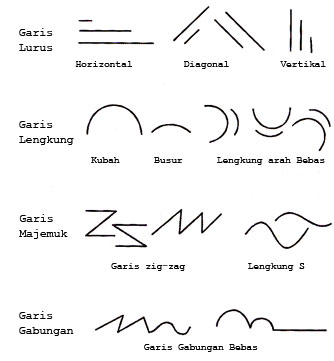 C. Ekspresi Garis Sebagai Simbol1. BENDING UPRIGHT LINEGaris tegak yang bengkok, member sugesti kesedihan, kelesuan dan kedukaan2. UPWARD SWIRLSOlakan-olakan ke atas memberi sugesti semangat yang menyala-nyala dan berkobar-kobar3. RHITMIC HORIZONTALSHorisontal-horisontal berirama member sugesti kemalangan, “SLEEPINESS” ketenangan yang Menyenangkan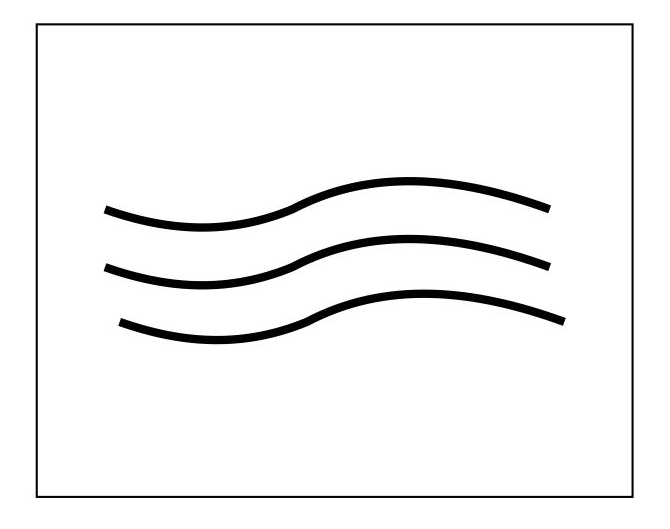 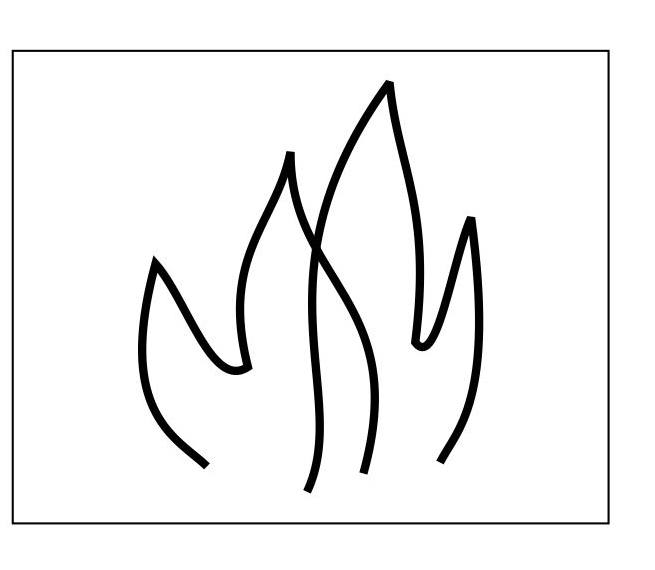 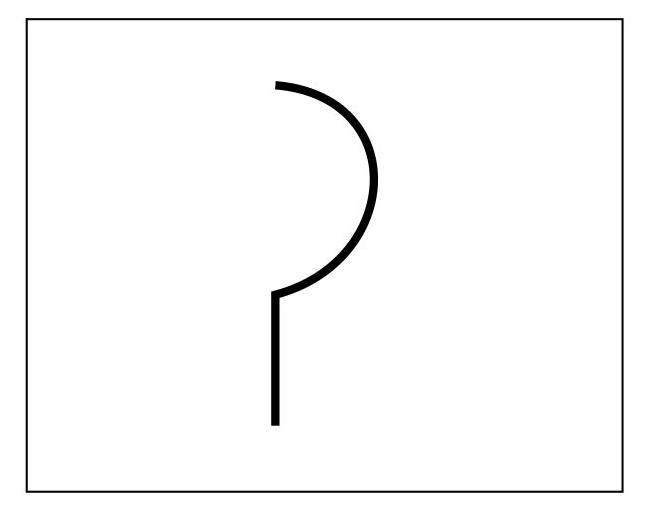     Bending Upright line	       Upward Swirls		Rhitmic Horizontal4. UPWARD SPRAYPancaran ke atas memberi sugesti pertumbuhan, idealisme dan spontanitas5. DIMINISHING PERSPECTIVEPersepektif yang melenyap yang memberi sugesti adanya jarak, kejauhan dan kerinduan.6. INVERTED PERSPECTIVEPerspective yang membalik mengesankan perluasan tak terbatas, pelebaran ruang yang tak terhalang dan kebebasan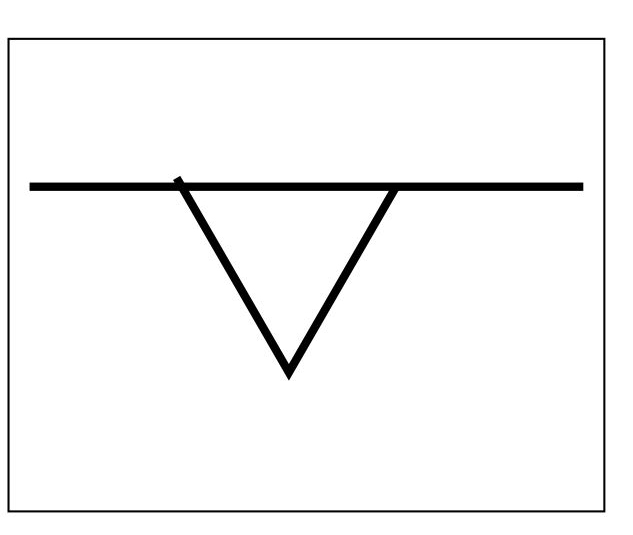 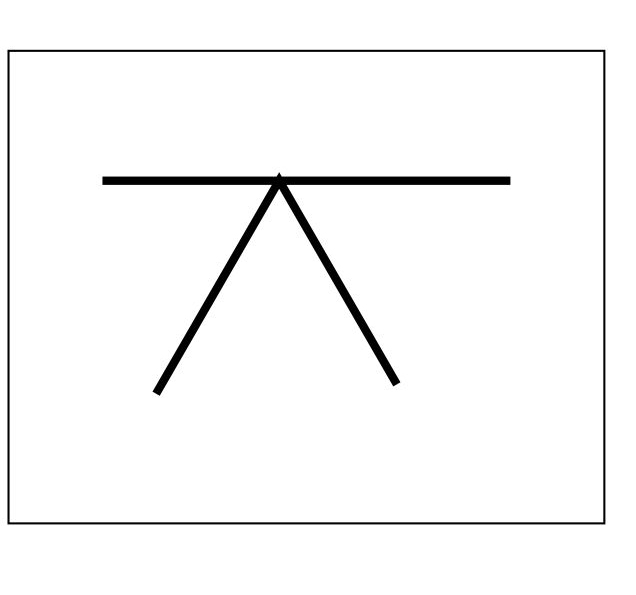 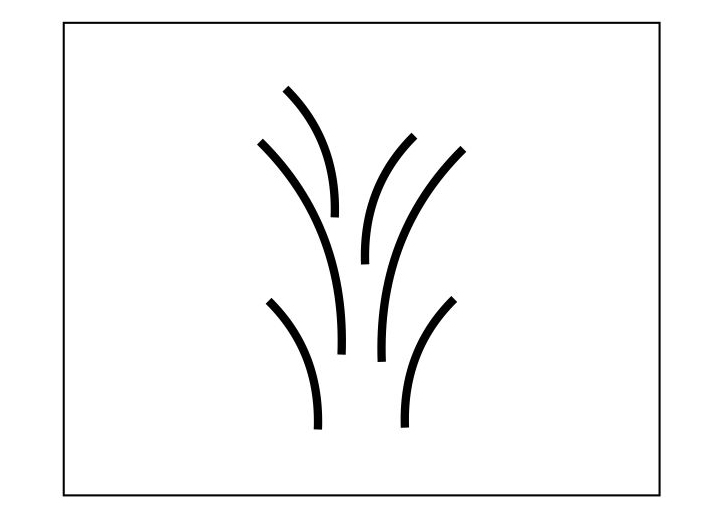        Upward Spray		    Diminishing Perspective                Inverted Perspective7. WATTERFALLAir terjun memberi sugesti gaya berat, penurunan yang berirama8. CONSENTRICS ARCSBusur-busur yang memusat, member sugesti perluasan ke atas, gerakan yang mengembang dan kegembiraan9. HORIZONTAL LINEGaris horizontal memberi sugesti ketenangan “REPOSE” hal yang tidak bergerak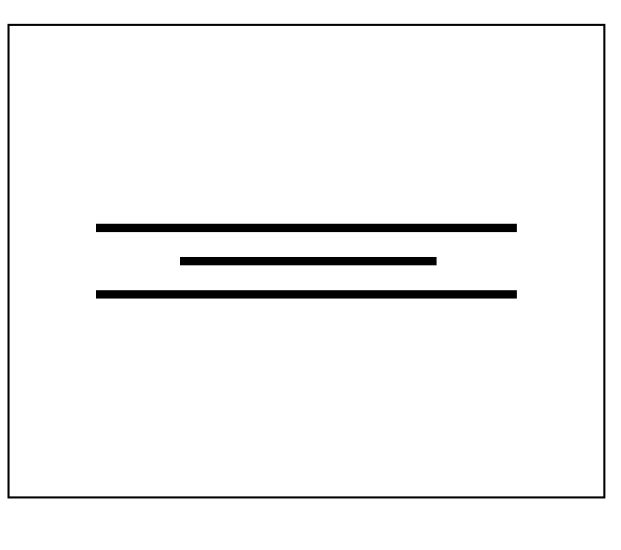 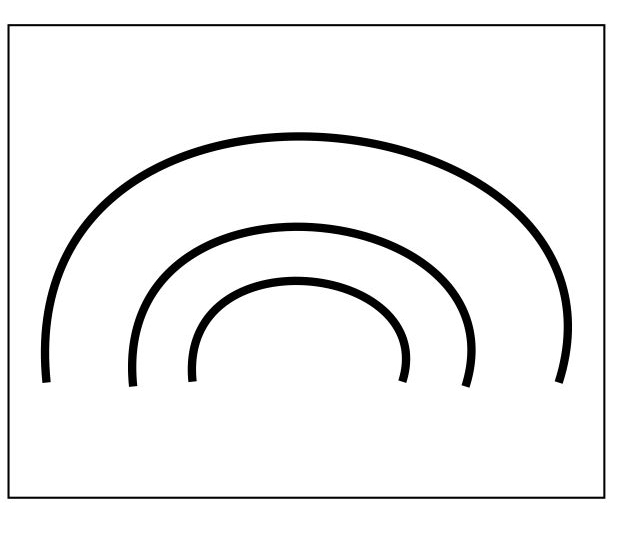 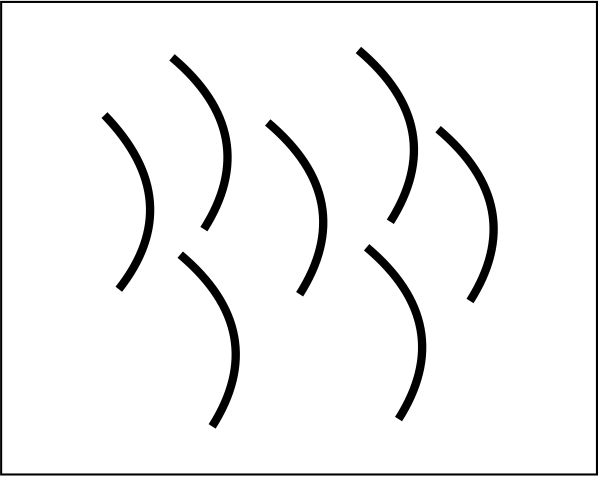    Waterfall	        Consentrics Arcs 	      Horizontal Line10. VERTICALS LINEVertikal-vertikal memberi sugesti stabilitas, kekuatan dan kemegahan11. ROUNDED ARCHSLengkung-lengkung yang membulat memberi sugesti kekuatan, kekukuhan12. DIAGONALSDiagonal-diagonal memberi sugesti ketidakadilan, ketidakstabilan atau sesuatu yang sedang bergerak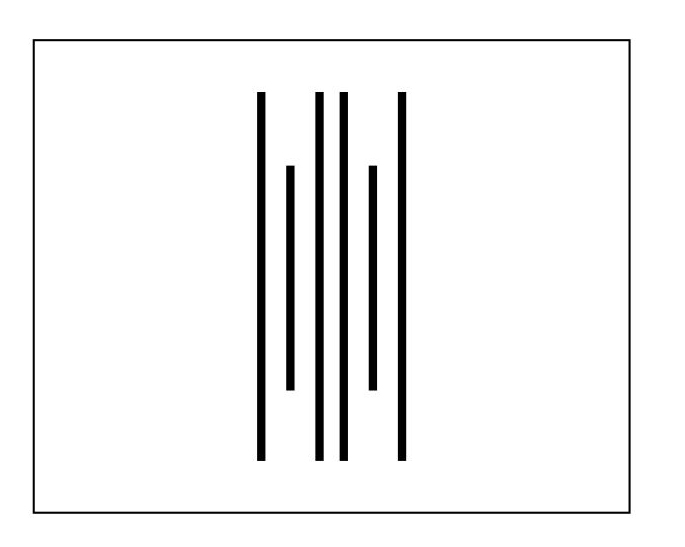 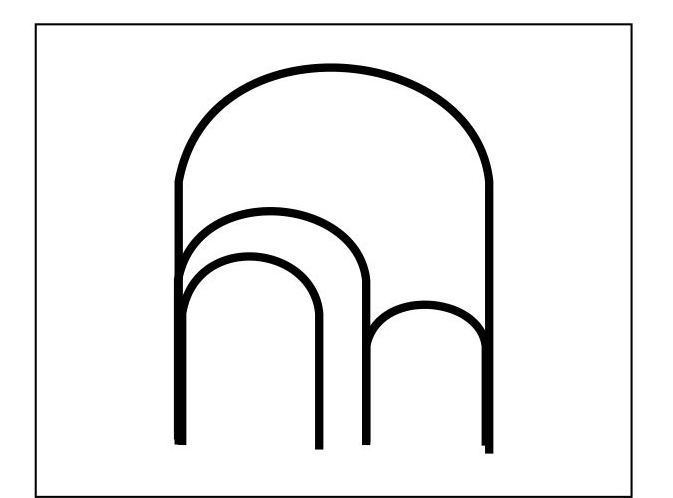 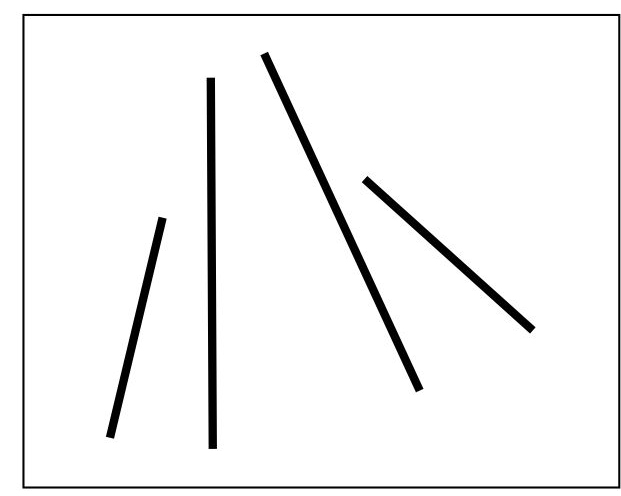       Verticals Line	                        Rounded Archs  	                    Diagonals13. PIRAMIDPiramid memberi sugesti kestabilan, kemegahan, kekuatan yang pasif14. GOTHIC ARCHLengkung GOTHIC memberi sugesti “spiritual up lift” kepercayaan dan harapan religious15. RHYTMIC CURVESBengkokan-bengkokan yang berirama memberi sugesti lemah gemulai dan keriangan, kepercayaan dan harapan religious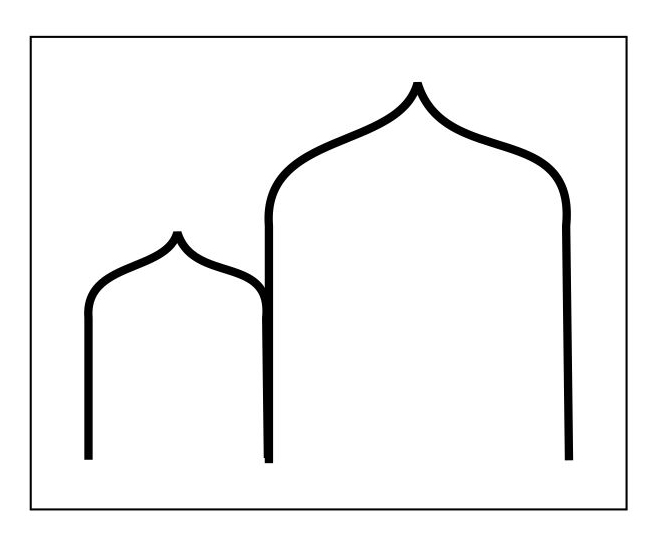 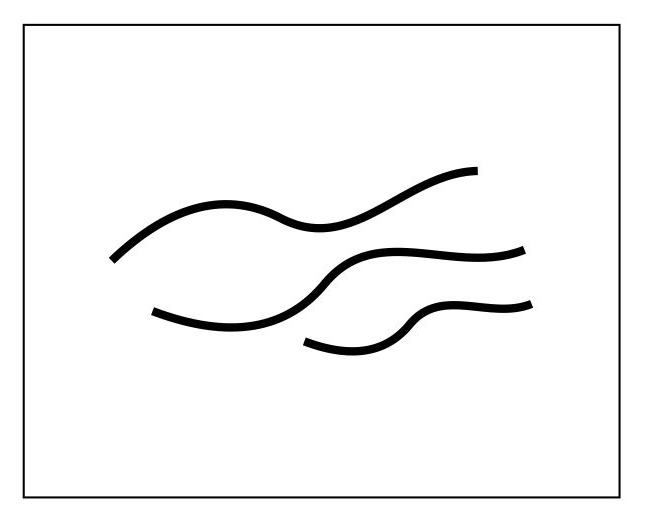 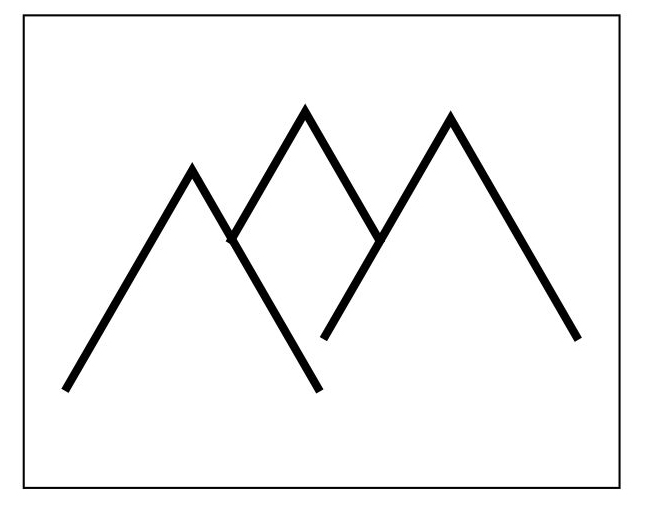               Pyramid			    Gothic Arch 		Rhytmic Curves16. SPIRAL LINEGaris spiral memberi sugesti kelahiran (genesis), generative forces.17. EXPANDING SPHERESGelembung yang mengembang memberi sugesti kegembiraan yang ringan, jiwa yang baik18. CONFLICTING DIAGONALSDiagonal-diagonal yang saling membentur, memberi sugesti peperangan, konflik, kebencian dan kebingungan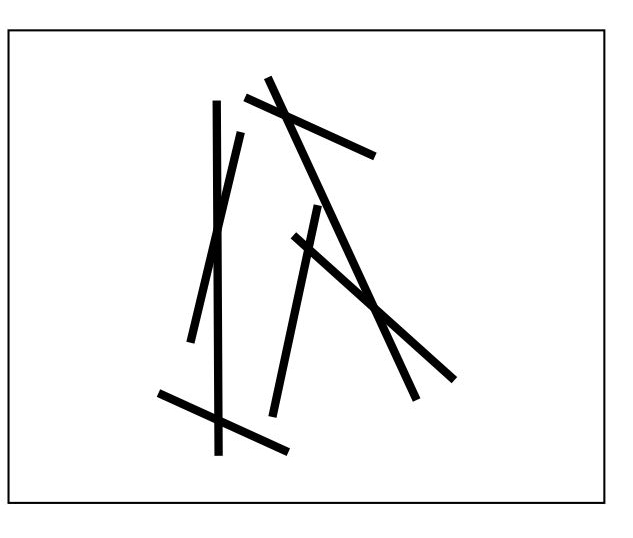 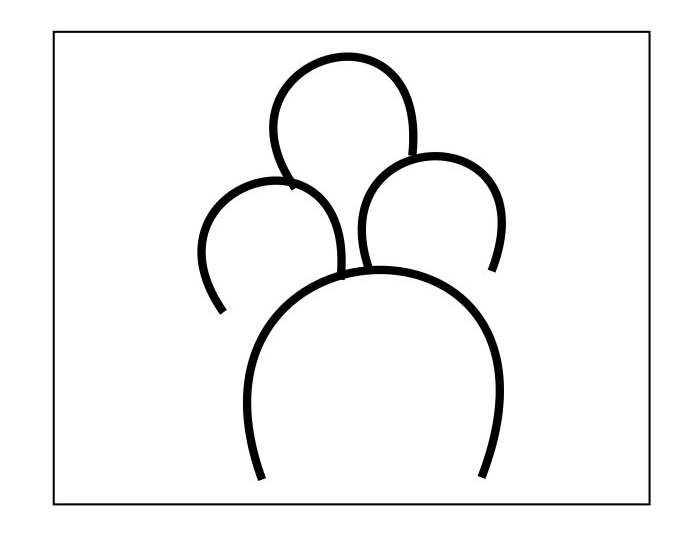 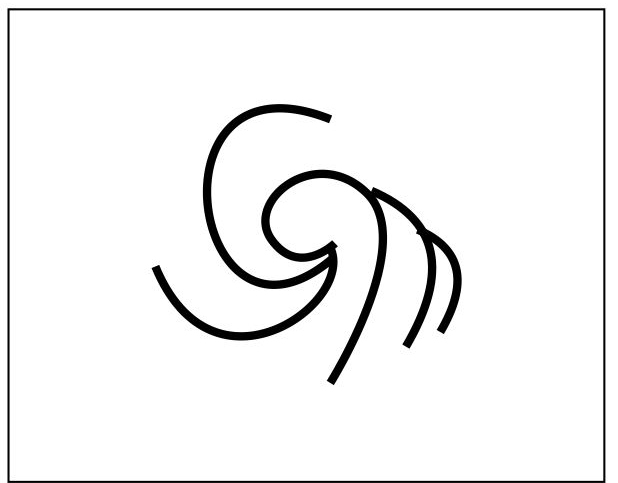        Spiral Line		          Expanding Spheres                  Conflicting Diagonals19. ZIG ZAG LINEGaris zig-zag memberi sugesti kegairahan, jagged animation (seperti gerak kilat atau listrik)20. RADIATION LINES Garis-garis yang memancar, member sugesti pemusatan, peletupan, letusan yang tiba-tiba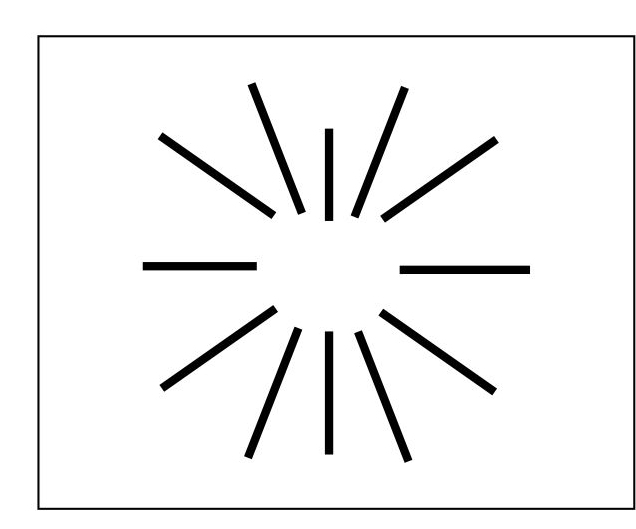 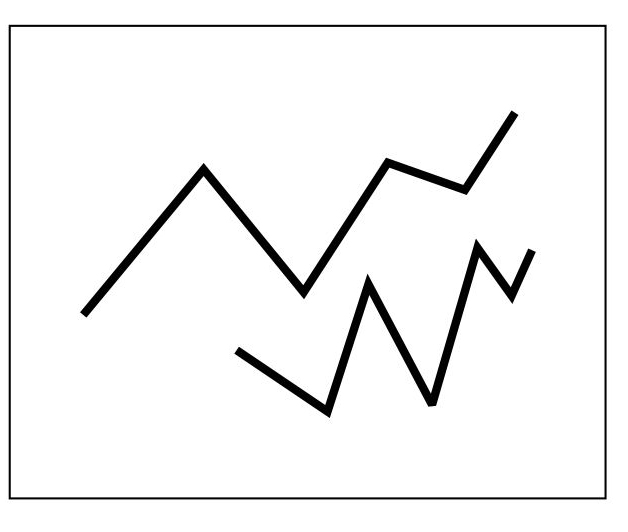 	            Zig – Zag Line				     Radiation Lines